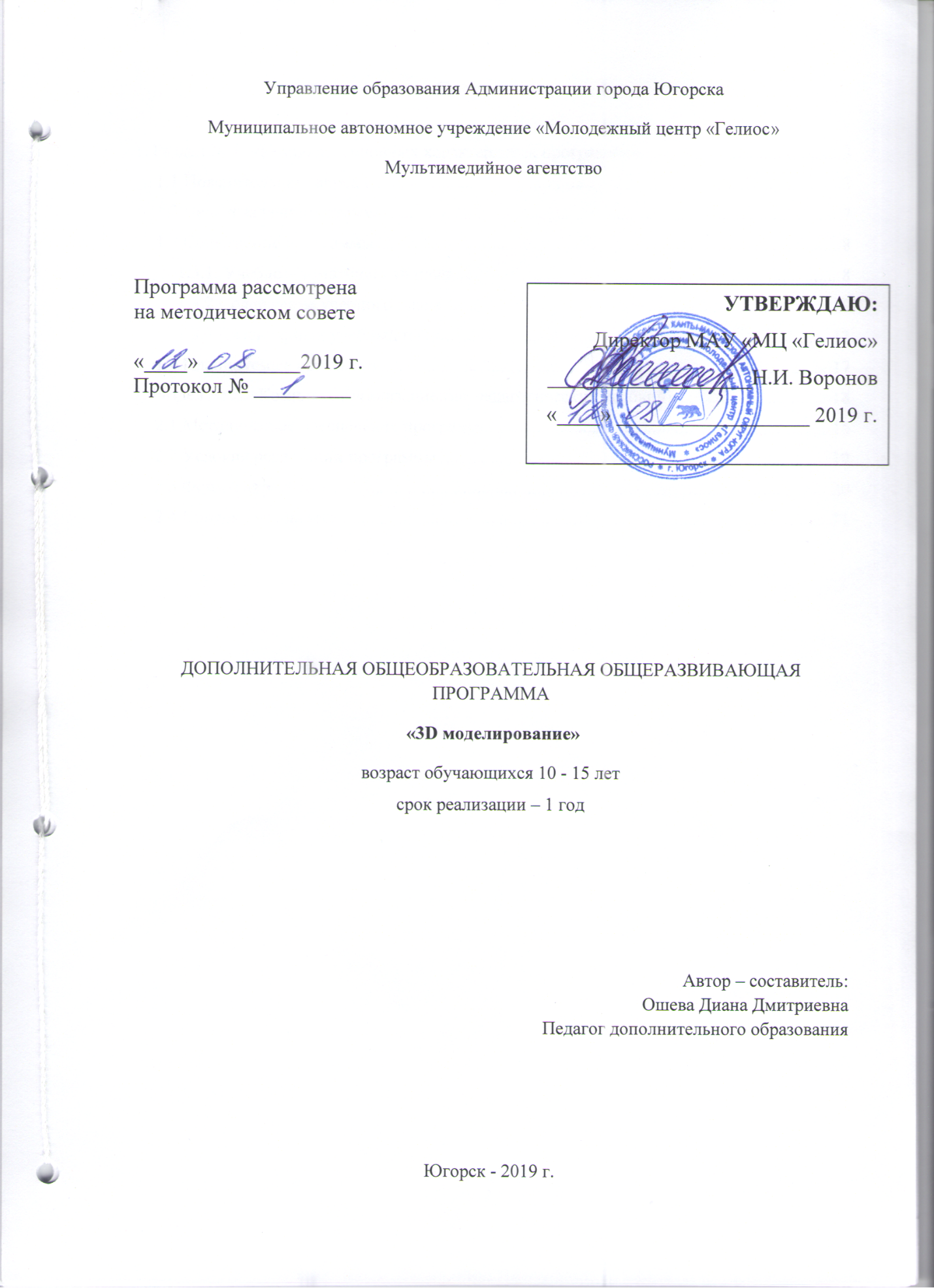 1. Раздел № 1. «Комплекс основных характеристик программы»1.1 Пояснительная записка3D-моделирование — прогрессивная отрасль мультимедиа, позволяющая осуществлять процесс создания трехмерной модели объекта при помощи специальных компьютерных программ. Моделируемые объекты выстраиваются на основе чертежей, рисунков, подробных описаний и другой информации.С помощью программ по 3D-моделированию любителями и профессионалами создаются изображения любых помещений, предметов и даже людей и животных. Это похоже на волшебство и создается впечатление, что на это способны единицы, но на это способен каждый.Данная образовательная программа рассчитана на детей 10 – 15 лет и составлена в соответствии с нормами, установленными следующей законодательной базой:- Конституцией Российской Федерации (принята всенародным голосованием 12.12.1993);-  Конвенцией о правах ребенка;- Федеральным Законом Российской Федерации от 29.12.2012 № 273-ФЗ «Об образовании в Российской Федерации»;- Федеральным законом Российской Федерации от 24.06.1999 № 120 - ФЗ «Об основах системы профилактики безнадзорности и правонарушений несовершеннолетних»;- Постановлением Главного государственного санитарного врача Российской Федерации "Об утверждении СанПиН 2.4.4.3172-14 "Санитарно-эпидемиологические требования к устройству, содержанию и организации режима работы образовательных организаций дополнительного образования детей";- Законом Ханты-Мансийского автономного округа - Югры от 1 июля 2013 года №68-оз "Об образовании в Ханты-Мансийском автономном округе - Югре" (принят Думой Ханты-Мансийского автономного округа - Югры 27.06.2013);- Концепцией развития дополнительного образования и молодежной политики в ХМАО-Югре «Открытое образование: конструктор будущего» (утвержденной приказом Департамента образования и молодежной политики ХМАО-Югры №229 от 06.03.2014);Порядком организации и осуществления образовательной деятельности по дополнительным общеобразовательным программам, утвержден Приказом Министерства просвещения Российской Федерации от 9.11.2018 г. № 196;- Требованиями к содержанию образовательных программ дополнительного образования детей» (Письмо Министерства образования и науки РФ от 11.12.2006 № 06 – 1844);- Лицензией на право ведения образовательной деятельности в МАУ "Молодежный центр "Гелиос" от 17.01.2018г № 3030;Направленность техническая.Актуальность. Данная программа связана с процессом информатизации и необходимостью для каждого человека овладеть новейшими информационными технологиями для адаптации в современном обществе и реализации в полной мере своего творческого потенциала. Любая творческая профессия требует владения современными компьютерными технологиями. Результаты технической фантазии всегда стремились вылиться на бумагу, а затем и воплотиться в жизнь. Если раньше, представить то, как будет выглядеть дом или интерьер комнаты, автомобиль или теплоход мы могли лишь по чертежу или рисунку, то с появлением компьютерного трехмерного моделирования стало возможным создать объемное изображение спроектированного сооружения. Оно отличается фотографической точностью и позволяет лучше представить себе, как будет выглядеть проект, воплощенный в жизни и своевременно внести определенные коррективы. 3D модель обычно производит гораздо большее впечатление, чем все остальные способы презентации будущего проекта. Передовые технологии позволяют добиваться потрясающих (эффективных) результатов.Новизна. Работа с 3D графикой – одно из самых популярных направлений использования персонального компьютера, причем занимаются этой работой не только профессиональные художники и дизайнеры. В наше время трехмерной картинкой уже никого не удивишь. А вот печать 3D моделей на современном оборудовании – дело новое. Люди осваивают азы трехмерного моделирования достаточно быстро и начинают применять свои знания на практике.Педагогическая целесообразность заключается в том, что данная программа позволит выявить заинтересованных обучающихся, проявивших интерес к знаниям, оказать им помощь в формировании устойчивого интереса к построению моделей с помощью 3D-принтера. В процессе создания моделей, обучающиеся научатся объединять реальный мир с виртуальным, это повысит уровень пространственного мышления, воображения. Эффективность программы обуславливается незамедлительным практическим применением полученных знаний. Пройденный материал может быть сразу применён в имеющемся программном обеспечении на 3D-принтере. Также на занятиях программы дети сформируют такие навыки как: умение поставить цель и организовать ее достижение, гибкость   ума, критичность, наличие   своего   мнения, коммуникативных качеств.Отличительные особенности программы. Отличительной особенностью данной образовательной программы является совокупное изучение всех доступных 3D-технологий, таких как 3D-моделирование, 3D-печать, 3D-рисование, а также обучение рациональному использованию изученных технологий для достижения необходимого результата. В структуру программы входят 3 образовательных блока: теория, практика и проектная деятельность. Все образовательные блоки предусматривают не только усвоение теоретических знаний, но и формирование деятельностно - практического опыта. Практические задания способствуют развитию у детей творческих способностей, умения создавать собственные авторские модели.Объем и срок освоения программы. Данная программа рассчитана на 1 год обучения -  72 часа. Режим работы: 1 занятие в неделю. Продолжительность занятий 2 по 45 минут, с 15-минутным перерывом.Адресат программы. Рекомендуемый возраст детей -  10 - 15 лет.  Наполняемость групп: 7 человек. 	Условия набора детей в коллектив: принимаются все желающие, соответствующие данному возрасту. Программа построена на принципах:Доступности – при изложении нового материала учитываются возрастные особенности детей, в зависимости от возраста и опыта детей, один и тот же материал преподается по-разному. Занятия распределены в программе по принципу: от простого к сложному, от элементарной до самостоятельной разработки трехмерных моделей и создания объектов повышенной сложности. При необходимости допускается повторение пройденного ранее материала через некоторое время.Наглядности – на занятиях кружка активно используется мультимедийная доска, проектор, видео ролики и обучающие программы, поскольку через органы зрения человек получает в 5 раз больше информации, чем через слух.Сознательности и активности – для активизации самостоятельной деятельности обучающихся на кружке используются такие формы обучения, как конкурсы, совместные обсуждения вопросов, дни свободного творчества.Работа учащихся должна заключаться не просто в создании как можно большего количества 3D объектов, а в более осознанном отношении к труду, изучению конкретных предметов, выбору будущей профессии. В процессе реализации программы используется следующие формы учебных занятий:фронтальные (беседа, лекция);индивидуальные (инструктаж, разбор ошибок, индивидуальная работа в 3D редакторе).Основная форма проведения занятия – учебное занятия. Занятия состоят из теоретической и практической частей. На практических занятиях планируется создание трехмерных моделей на сайте Tinkercad согласно теме занятия или теме проектной деятельности и осуществление распечатки готовых моделей на 3D принтере. Формы организации деятельности детей:практическая направленность занятий, выполнение законченного практического проекта на каждом занятии;аудиторные занятия в малых группах;самостоятельное выполнение заданий;выполнение итогового проекта и его защита, презентация;проведение выставок готовых проектов.1.2 Цель и задачи программыЦель программы: формирование и развитие творческих и познавательных способностей учащихся при создании трехмерных моделей;формирование навыков 3D-моделирования, 3D-рисования;дать представление о том, как работает 3D-принтер.Задачи программы.1. Обучающие:познакомить с сайтом, необходимым для создания трехмерных моделей;научить самостоятельно решать творческие задачи в процессе создания проектов;научить основам 3D моделирования;научить пользоваться 3D принтером и программой Repetier-Host.2. Развивающие:способствовать развитию внимания, креативного мышления, навыков печати на 3D принтере;способствовать развитию волевых качеств (настойчивость, усердие, целеустремленность);способствовать развитию творческой инициативы и самостоятельной познавательной деятельности;способствовать развитию навыков сотрудничества в коллективе, малой группе;3. Воспитательные:воспитать чувство уважения и бережного отношения к результатам своего труда и труда окружающих;воспитать интерес к техническому виду творчества.1.3 Содержание программы1.3.1. Учебно – тематический план1.3.2 Содержание учебного плана1.3.3 Календарный учебный план1.4 Планируемые результатыПосле окончания обучения, предусмотренного программой, учащиеся должнызнать:правила безопасной работы;основы компьютерных технологий;конструктивные особенности различных моделей;основные правила создания трехмерной модели реального геометрического объекта;основы графической среды Tinkercad, структуру инструментальной оболочки графического редактора;базовые настройки 3D – принтера, их влияние на конечный результат и особенности подбора под разные 3D - модели;настройки программы Repetier Host.уметь:самостоятельно решать технические задачи в процессе 3D моделирования;создавать трехмерные модели с помощью редактора Tinkercad и адаптировать их для 3D – печати;включать и выключать 3D – принтер, запускать печать, снимать готовое изделие с рабочего стола;подбирать настройки печати необходимые для данной конкретной задачи;ставить и решать элементарные задачи, требующие технического решения;пользоваться электрооборудованием с соблюдением норм техники безопасности и правил эксплуатациипользоваться программой для настройки 3D принтера. Диагностика уровня образования материала осуществляется по результатам выполнения детьми практических заданий на каждом занятии и по результату выполнения творческого проекта. 2. Раздел № 2. «Комплекс организационно-педагогических условий»            2.1 Методическое обеспечение программы Основной формой обучения является практическая работа. Практическая работа. Выполняя мини-проекты, учащиеся знакомятся с основами 3D моделирования и печати на 3D принтере;Проекты. На основании полученных знаний учащиеся разрабатывают собственный проект на свободную тему и реализуют его на 3D принтере. Возможно выполнение как индивидуальных, так и групповых (команда из 2 человек) проектов.Приемы и методы организации занятий:С точки зрения подачи учебного материала на занятиях используются следующие методы:Словесные методы (рассказ, беседа, инструктаж);Наглядные методы (демонстрация мультимедийных презентаций, фильмов);Практические методы (упражнения, задачи);С точки зрения творческой активности учащихся используются следующиеметоды:   Репродуктивные методы (выполнение задания по образцу, в соответствии с технологическими картами); Исследовательские методы (учащиеся сами открывают необходимуюинформацию);     Эвристические методы (частично-поисковые, с возможностью выбора нескольких вариантов);    Проблемные методы (методы проблемного изложения, когда дается лишь часть готового знания).Для организации занятий необходим следующий набор оборудования: Компьютер; Стол, стул;3D принтер Prusa i3;Набор разноцветного пластика.Вся практическая деятельность осуществляется с официального сайта www.tinkercad.com и производится в режиме онлайн. Примеры проектов также представлены на данном сайте и доступны к скачиванию и дальнейшему изменению.2.2 Условия реализации программыМатериально – техническое обеспечение программы2.3 Формы аттестацииДля отслеживания результативности образовательного процесса используются следующие формы аттестации:начальный контроль (собеседование);текущий контроль (осуществляться по результатам выполнения учащимися практических заданий);промежуточный контроль (выполнение творческих заданий, самостоятельных работ);итоговый контроль (защита проектов, выставка работ).Для отслеживания и фиксации образовательных результатов выдаются грамоты, дипломы.2.4 Список литературыКнигиОбучающие уроки [Электронный ресурс]. Режим доступа:  https://tinkercad.com/Горьков Дмитрий, Tinkercad для начинающих [Текст], 2015 - 125 с.Горьков Дмитрий: 3D печать с нуля [Текст], 2015 – 400 с.Инструкция по эксплуатации Prusai3[Электронный ресурс]. Режим доступа: www.3d-diy.ruНастройка слайсера для Repetier-Host [Электронный ресурс]. Режим доступа: http://3d-made.comЭ. Кэнесс, К. Фонда, М. Дзеннаро : Доступная 3D-печать для науки, образования и устойчивого развития [Текст] /А. Кузнецов , Ю. Сковородкина, А. Зорин, А. Соболев, М. Шестаков, О. Соловьёва, Р. Добровольский – МЦТФ, 2015 – 192 с.Р. Строганов: 3D печать. Коротко и максимально ясно [Текст] / LittleTinyHBooks – Россия, 2016 – 73 с.Интернет ресурсы1. www.tinkercad.com2. http://3dtoday.ru/№ п/пРаздел, темаколичество часовколичество часовколичество часов№ п/пРаздел, темавсеготеория(ч)практика1Вводное занятие2202Начинаем творить!201192.1Онлайн сервис Tinkercad2112.23D принтер Prusa i34312.3Основные действия2112.4Очки из игры Minecraft2112.5Шахматные фигуры2112.6Игральный кубик2112.7Кнопки2112.8Кольца2112.9Значки2113Усложняем проекты4010303.1Кружка4133.2Лодка4133.3Дом мечты4133.4Снеговик4133.5Игрушечный мишка4133.6Миньон4133.7Мультипликационный герой4133.8Гоночная машина4133.9Морские создания4133.10Кулинарный день4134Проектная деятельность10464.1Обсуждение проекта2204.2Создание творческого проекта6064.3Выставка проектов220Итого722745№ТемаТеорияПрактика1Вводное занятиеВводное занятиеВводное занятиеВводное занятиеТехника безопасности при работе с персональным компьютером, инструментами и оборудованием. Цели и задачи курса. История изобретения и развития 3D печати 2Начинаем творить!Начинаем творить!Начинаем творить!2.1Онлайн сервис TinkercadОбзор среды разработки и всех действующих элементовРегистрация и первый запуск программы Tinkercad2.23D принтер Prusa i3Устройство 3D принтера. Отладка положения принтера. Обзор программы Repetier HostРассмотрение механических и технических особенностей 3D принтера. Первое включение программы Repetier Host2.3Основные действияОбзор панели управления. Выполнение простейших операцийПервое моделирование объекта, с помощью основных действий и объектов2.4Очки из игры MinecraftРассмотрение и обсуждение мини-проекта «Очки из игры Minecraft»Выполнение практического задания, распечатка модели на 3D принтере2.5Шахматные фигурыРассмотрение и обсуждение мини-проекта «Шахматные фигуры»Выполнение практического задания, распечатка модели на 3D принтере2.6Игральный кубикРассмотрение и обсуждение мини-проекта «Игральный кубик»Выполнение практического задания, распечатка модели на 3D принтере2.7КнопкиРассмотрение и обсуждение мини-проекта «Кнопки»Выполнение практического задания, распечатка модели на 3D принтере2.8КольцаРассмотрение и обсуждение мини-проекта «Кольца»Выполнение практического задания, распечатка модели на 3D принтере2.9ЗначкиРассмотрение и обсуждение мини-проекта «Значки»Выполнение практического задания, распечатка модели на 3D принтере3Усложняем проектыУсложняем проектыУсложняем проекты3.1КружкаРассмотрение и обсуждение проекта «Кружка»Выполнение практического задания, распечатка модели на 3D принтере3.2ЛодкаРассмотрение и обсуждение проекта «Лодка»Выполнение практического задания, распечатка модели на 3D принтере3.3Дом мечтыРассмотрение и обсуждение проекта «Дом мечты»Выполнение практического задания, распечатка модели на 3D принтере3.4СнеговикРассмотрение и обсуждение проекта «Снеговик»Выполнение практического задания, распечатка модели на 3D принтере3.5Игрушечный мишкаРассмотрение и обсуждение проекта «Игрушечный мишка»Выполнение практического задания, распечатка модели на 3D принтере3.6МиньонРассмотрение и обсуждение проекта «Миньон»Выполнение практического задания, распечатка модели на 3D принтере3.7Мультипликационный геройРассмотрение и обсуждение проекта «Мультипликационный герой»Выполнение практического задания, распечатка модели на 3D принтере3.8Гоночная машинаРассмотрение и обсуждение проекта «Гоночная машинка»Выполнение практического задания, распечатка модели на 3D принтере3.9Морские созданияРассмотрение и обсуждение проекта «Морские создания»Выполнение практического задания, распечатка модели на 3D принтере3.10Кулинарный деньРассмотрение и обсуждение проекта «Кулинарный день»Выполнение практического задания, распечатка модели на 3D принтере4Проектная деятельностьПроектная деятельностьПроектная деятельность4.1Обсуждение проектаВыбор темы для итоговой работы, обсуждение выполнения 4.2Создание творческого проектаМоделирование проекта и распечатка объектов на 3D принтере4.3Выставка проектовПоказ проектов на выставке. Оценка результатов курса№п/пМесяцЧислоВремя проведения занятияФорма занятияКоличество часовТема занятияМесто проведенияФорма контроля1Сентябрь13.09.1915.00 – 15.4516.00 – 16.45Комбинированное занятие2Вводное занятиеМАУ «МЦ «Гелиос»Текущий контроль2Сентябрь20.09.1915.00 – 15.4516.00 – 16.45Комбинированное занятие2Онлайн сервис TinkercadМАУ «МЦ «Гелиос»Текущий контроль3Сентябрь27.09.1915.00 – 15.4516.00 – 16.45Комбинированное занятие23D принтер Prusa i3МАУ «МЦ «Гелиос»Текущий контроль4Октябрь04.10.1915.00 – 15.4516.00 – 16.45Комбинированное занятие23D принтер Prusa i3МАУ «МЦ «Гелиос»Текущий контроль5Октябрь11.10.1915.00 – 15.4516.00 – 16.45Комбинированное занятие2Основные действияМАУ «МЦ «Гелиос»Текущий контроль6Октябрь18.10.1915.00 – 15.4516.00 – 16.45Комбинированное занятие2Очки из игры MinecraftМАУ «МЦ «Гелиос»Текущий контроль7Октябрь25.10.1915.00 – 15.4516.00 – 16.45Комбинированное занятие2Шахматные фигурыМАУ «МЦ «Гелиос»Текущий контроль8Ноябрь01.11.1915.00 – 15.4516.00 – 16.45Комбинированное занятие2Игральный кубикМАУ «МЦ «Гелиос»Текущий контроль9Ноябрь08.11.1915.00 – 15.4516.00 – 16.45Комбинированное занятие2КнопкиМАУ «МЦ «Гелиос»Текущий контроль10Ноябрь15.11.1915.00 – 15.4516.00 – 16.45Комбинированное занятие2КольцаМАУ «МЦ «Гелиос»Текущий контроль11Ноябрь22.11.1915.00 – 15.4516.00 – 16.45Комбинированное занятие2ЗначкиМАУ «МЦ «Гелиос»Текущий контроль12Ноябрь29.11.1915.00 – 15.4516.00 – 16.45Комбинированное занятие2КружкаМАУ «МЦ «Гелиос»Текущий контроль13Декабрь06.12.1915.00 – 15.4516.00 – 16.45Комбинированное занятие2КружкаМАУ «МЦ «Гелиос»Текущий контроль14Декабрь13.12.1915.00 – 15.4516.00 – 16.45Комбинированное занятие2ЛодкаМАУ «МЦ «Гелиос»Текущий контроль15Декабрь20.12.1915.00 – 15.4516.00 – 16.45Комбинированное занятие2ЛодкаМАУ «МЦ «Гелиос»Текущий контроль16Декабрь27.12.1915.00 – 15.4516.00 – 16.45Комбинированное занятие2Дом мечтыМАУ «МЦ «Гелиос»Текущий контроль17Январь10.01.2015.00 – 15.4516.00 – 16.45Комбинированное занятие2Дом мечтыМАУ «МЦ «Гелиос»Текущий контроль18Январь17.01.2015.00 – 15.4516.00 – 16.45Комбинированное занятие2СнеговикМАУ «МЦ «Гелиос»Текущий контроль19Январь24.01.2015.00 – 15.4516.00 – 16.45Комбинированное занятие2СнеговикМАУ «МЦ «Гелиос»Текущий контроль20Январь31.01.2015.00 – 15.4516.00 – 16.45Комбинированное занятие2Игрушечный мишкаМАУ «МЦ «Гелиос»Текущий контроль21Февраль07.02.2015.00 – 15.4516.00 – 16.45Комбинированное занятие2Игрушечный мишкаМАУ «МЦ «Гелиос»Текущий контроль22Февраль14.02.2015.00 – 15.4516.00 – 16.45Комбинированное занятие2МиньонМАУ «МЦ «Гелиос»Текущий контроль23Февраль21.02.2015.00 – 15.4516.00 – 16.45Комбинированное занятие2МиньонМАУ «МЦ «Гелиос»Текущий контроль24Февраль28.02.2015.00 – 15.4516.00 – 16.45Комбинированное занятие2Мультипликационный геройМАУ «МЦ «Гелиос»Текущий контроль25Март06.03.2015.00 – 15.4516.00 – 16.45Комбинированное занятие2Мультипликационный геройМАУ «МЦ «Гелиос»Текущий контроль26Март13.03.2015.00 – 15.4516.00 – 16.45Комбинированное занятие2Гоночная машинаМАУ «МЦ «Гелиос»Текущий контроль27Март20.03.2015.00 – 15.4516.00 – 16.45Комбинированное занятие2Гоночная машинаМАУ «МЦ «Гелиос»Текущий контроль28Март27.03.2015.00 – 15.4516.00 – 16.45Комбинированное занятие2Морские созданияМАУ «МЦ «Гелиос»Текущий контроль29Апрель03.04.2015.00 – 15.4516.00 – 16.45Комбинированное занятие2Морские созданияМАУ «МЦ «Гелиос»Текущий контроль30Апрель10.04.2015.00 – 15.4516.00 – 16.45Комбинированное занятие2Кулинарный деньМАУ «МЦ «Гелиос»Текущий контроль31Апрель17.04.2015.00 – 15.4516.00 – 16.45Комбинированное занятие2Кулинарный деньМАУ «МЦ «Гелиос»Текущий контроль32Апрель24.04.2015.00 – 15.4516.00 – 16.45Теоретическое занятие2Обсуждение проектаМАУ «МЦ «Гелиос»Текущий контроль33Май08.05.2015.00 – 15.4516.00 – 16.45Практическое занятие2Создание творческого проектаМАУ «МЦ «Гелиос»Текущий контроль34Май15.05.2015.00 – 15.4516.00 – 16.45Практическое занятие2Создание творческого проектаМАУ «МЦ «Гелиос»Текущий контроль35Май22.05.2015.00 – 15.4516.00 – 16.45Практическое занятие2Создание творческого проектаМАУ «МЦ «Гелиос»Текущий контроль36Май29.05.2015.00 – 15.4516.00 – 16.45Теоретическое занятие2Выставка проектовМАУ «МЦ «Гелиос»Текущий контроль№ п/пНаименованиеКоличество1.Компьютеры обучающихся, соединенные в локальную сеть с выходом в Интернет62.Парты73.Компьютер преподавателя14.Многофункциональное устройство Laserjet Pro15.Шкаф для инвентаря26.Тумбочка17.Кулер для воды настольный18.Стул регулирующийся79.Большой стол 110.3D принтер Prusa i3111.Пластик разноцветный10